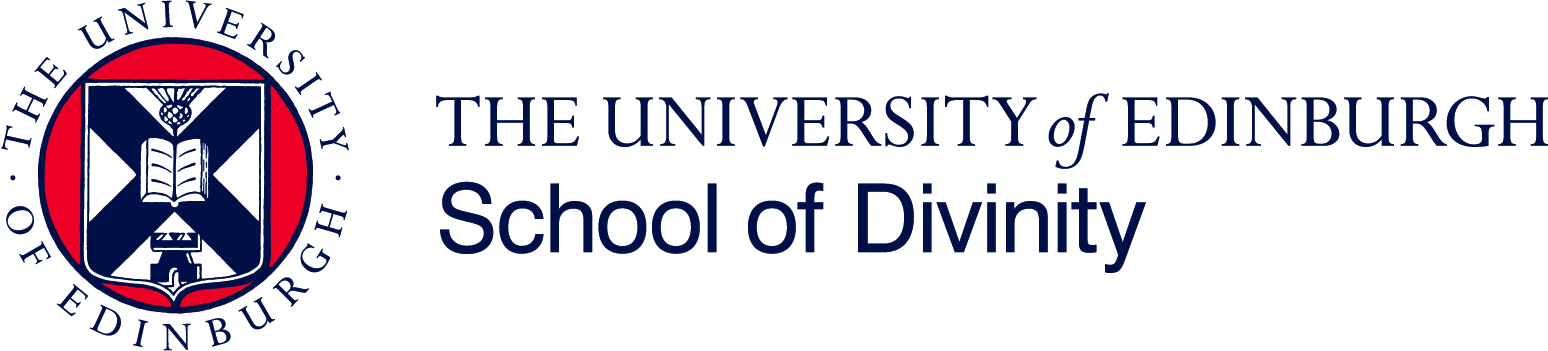 PARTICIPANT CONSENT FORMStudy Title: ………………………………. 													Please initial box  I confirm that I have read and understood the Participant Information Sheet                                                                for the above study. 2.    I have been given the opportunity to consider the information provided,                                         ask questions and have had these questions answered to my satisfaction. 3.    I understand that my participation is voluntary and that I can withdraw                                            at any time without giving a reason, with no detriment to me. 4.    I agree to take part in this study. Name of person giving consent   		 Date 						Signature ______________________			 ___________		            _____________________________ Name of person taking consent 			Date 						Signature _________________________ 			_____________		                ________________________________